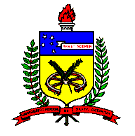 PROGRAMA DE ENSINOI. IDENTIFICAÇÃOCurso: Psicologia	Semestre: 2016-2             Turma: 04319Disciplina: PSI 7401 – Processos Psicológicos na Adolescência e Juventude Horas/aula semanais: 03horas/aula	Horário: 507303Professor: Fernanda Lopes			Email: femlopes23@gmail.comPré-requisitos: PSI 7301 - Processos Psicológicos na Infância	Oferta para os cursos: PsicologiaII. EMETAConceitos de adolescência e Puberdade. Aspectos históricos e culturais. Desenvolvimento físico e psicossocial da adolescência. Família, escola, grupos e trabalho na adolescência. Psicopatologia.III. OBJETIVOSApresentar os processos psicológicos característicos da fase da adolescência Familiarizar os alunos com os principais modelos teóricos sobre os processos psicológicos na adolescênciaDiscutir a relação entre processos psicológicos e neurodesenvolvimento na adolescênciaDiscutir características dos processos psicológicos no desenvolvimento normal da adolescênciaApresentar e discutir as psicopatologias mais prevalentes na adolescência Discutir a contribuição do conhecimento científico acerca dos processos psicológicos na adolescência e suas implicações para a atividade profissional do psicólogoRefletir sobre a importância e a implicação da atuação do psicólogo nos contextos relacionados ao adolescente (família, escola, grupos, trabalho)IV. CONTEÚDO PROGRAMÁTIVOConceitos básicos de adolescência e puberdadeAspectos históricos e culturais da adolescênciaTeorias clássicas sobre AdolescênciaDesenvolvimento físico na Adolescência (alterações neurofisiológicas)Desenvolvimento cognitivo na Adolescência (alterações psicológicas) Desenvolvimento psicossocial e socioemocional na AdolescênciaProcessos Psicológicos na Adolescência x PsicopatologiaFamília e AdolescênciaEscola e AdolescênciaGrupos e trabalho na AdolescênciaV.	BIBLIOGRAFIA Livros: Aberastury, A., & Knobel, M. (1992).  Adolescência Normal. 10 ed. Porto Alegre: Artes Médicas.AMERICAN PSYCHIATRIC ASSOCIATION. (2013). Diagnostic and statistical manual of mental disorders: DSM-5. 5ª ed. Washington, D.C.: American Psychiatric Publishing, 947 p. ISBN 9780890425541.Contini, M.L.J., & Koller, S.H. (2002). Adolescência e psicologia: concepções, práticas e reflexões	 críticas. Rio de Janeiro: Conselho Federal de Psicologia.Diehl, A., Cordeiro, D. C., & Laranjeira, R. Dependência Química: prevenção, tratamento e políticas públicas. Porto Alegre: Artmed, 2011.Freitas, L.A. (2002). Adolescência, família e drogas: a função paterna e a questão dos limites. Rio de Janeiro: Mauad, 103p. ISBN 8574780642Matlin, M. W. (2003). Psicologia cognitiva. Rio de Janeiro: LTC.Osório, L.C. (1981). Evolução Psíquica da Criança e do Adolescente: aspectos normais e	patológicos. 2ª. Ed. Porto Alegre: Movimento, 1981.Papalia, D. E., Olds, S. W., & Feldman, R. D. (2006). Desenvolvimento Humano (8a. ed.). Porto 	Alegre: ArtMed. Pinsky, I., Bessa, M.A. (2004). Adolescência e drogas. São Paulo: Contexto, 193p. ISBN 8572442774.Stahl, S.M. (2014). Psicofarmacologia: bases neurocientíficas e aplicações clínicas. 4. ed. Rio de Janeiro: Guanabara Koogan, 551 p. ISBN 9788527725866.Artigos Científicos:Arpini, D.M., & Quintana, A.M. (2003). Identidade, família e relações sociais em adolescentes de grupos populares. Estudos de Psicologia, 20, 27-36.Cordeiro, A.F.M., & Buendgens, J. (2012). Preconceitos na escola: sentidos e significados atribuídos pelos adolescentes no ensino médio. Psicologia Escolar e Educacional, 16, 45-54.Fortim, I., & Araujo, C.A. (2013). Aspectos psicológicos do uso patológico de internet. Boletim - Academia Paulista de Psicologia, 33(85), 292-311.Gonçalves, J.A., Moreira, E.A., Trindade, E.B., Fiates, G.M. (2013). Transtornos alimentares na infância e na adolescência. Revista Paulista de Pediatria, 31, 96-103.Hercowitz, A. (2015). Transtornos alimentares na adolescência. Pediatria moderna, 51(7).Lima, N.L., Souza, E.P, Rezende, A.O., Mesquita, A.C.R. (2012). Os adolescentes na rede: uma reflexão sobre as comunidades virtuais. Arquivos Brasileiros de Psicologia, 64(3), 2-18.Lima, C.P., Prado, M.B., & Souza, B.P. (2014). Orientação quanto à queixa escolar relativa a adolescentes: especificidades. Psicologia Escolar e Educacional, 18, 67-75.Miranda, L.L., Lima, T.R., Teixeira, P.A.S., Chaves, F.L., & Barros, J.P.P. (2007). Perspectivas de atuação do psicólogo escolar na rede pública de ensino: um estudo exploratório em uma escola de Fortaleza. Psicologia da Educação, 25, 113-129.Oliveira, D.C., Fischer, F.M., Amaral, M.A., Teixeira, M.C., & Sá, C.P. (2005). Positividade e a Negatividade do Trabalho nas Representações Sociais de Adolescentes. Psicologia: Reflexão e Crítica, 18, 125-133.Oliveira, D.C., Fischer, F.M., Teixeira, M.C., Sá, C.P., & Gomes, A.M. (2010). Representações sociais do trabalho: uma análise comparativa entre jovens trabalhadores e não trabalhadores. Ciência & Saúde Coletiva, 15(3), 763-773.Ozella, S., & Aguiar, W.M.J. (2008). Desmistificando a concepção de adolescência. Revista de Estudos e Pesquisa em Educação, 38(133), 97-125.Pratta, E.M., & Santos, M.A. (2007). Família e adolescência: a influência do contexto familiar no desenvolvimento psicológico de seus membros. Psicologia em Estudo, 12(2), 247-256.Rocha, A.P, & Garcia, C.A. (2008). A Adolescência como Ideal Cultural Contemporânio. Psicologia Ciência e Profissão, 28(3), 622-631.Schoen-Ferreira, T.H., Aznar-Farias, M., & Silvares, E.F. (2010). Adolescência através dos Séculos. Psicologia: Teoria e Pesquisa, 26(2), 227-234